МИНИСТЕРСТВО ОБРАЗОВАНИЯ И НАУКИ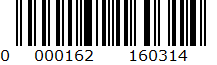 РЕСПУБЛИКИ КАЗАХСТАННАЦИОНАЛЬНЫЙ ЦЕНТР ТЕСТИРОВАНИЯВНЕШНЯЯ ОЦЕНКА УЧЕБНЫХ ДОСТИЖЕНИЙ9 класс(Апробация)КНИЖКА - ВОПРОСНИКВАРИАНТ   162Ф.И.О.   __________________________________________________________Город (Область)  ___________________________________________________Район  ____________________________________________________________Школа ______________________________Класс ________________________Подпись учащегося  _________________2016ВНИМАНИЕ!Книжка-вопросник содержит тестовые задания по предметам:КАЗАХСКИЙ ЯЗЫК и ХИМИЯВремя тестирования – 130 минут (2 часа 10 минут).Начинать отвечать можно с любого предмета.По предмету казахский язык дан 1 текст, к тексту по 5 тестовых задания. Каждое задание требует выбора единственного правильного ответа из пяти предложенных вариантов.В книжке-вопроснике встречаются следующие формы тестовых заданий:задания с выбором одного правильного ответа из пяти предложенных;задания с выбором одного или нескольких правильных ответов из восьми предложенных.Выбранный ответ нужно отмечать на листе ответов путем полного закрашивания соответствующего кружка.Все необходимые расчеты можно производить на свободных местах книжки-вопросника.Нужно внимательно заполнить все секторы листа ответов. После завершения тестирования книжка-вопросник и лист ответов должны быть сданы дежурному по аудитории.Во время тестирования запрещается:Выходить из аудитории без разрешения;Пересаживаться с места на место;Обмениваться материалами тестирования;Использовать сведения, раскрывающие содержание тестов и кодов правильных ответов к ним;Пользоваться информационными материалами, электронными записными книжками, калькуляторами, телефонами и др. средствами коммуникации.КАЗАХСКИЙ ЯЗЫК      Инструкция: «Внимательно прочитайте текст и правильно выполните задания к тексту». Жақсылардың жақсысыБаяғыда бір адам бірнеше бөлмелі жарық, биік, өте әсем үйде тұрыпты. Үйдің айналасы бау-бақша екен. Бір күні оның кішкентай қызы бақшаны, барлық бөлмелерді аралайды. Кірмеген жалғыз ғана бөлме қалыпты. Ол ылғи да жабық тұрады екен. Сонда әкесіне қызы:- Әке, маған жабық тұрған бөлмеге кіруге рұқсат етіңіз. Осы бөлме басқа бөлмелерге қарағанда жақсы ғой деп ойлаймын, - дейді.- Оның дұрыс, қызым. Жақсылардың ең жақсысы сонда. Бірақ сен әлі жассың,  өскенде бұл бөлмені саған берем. Сен оған өмір бойы риза боласың,- деп жауап қайтарады әкесі.Қыз есейіп, бойжеткен атанады. Әкесі қызына жабық бөлменің кілтін береді. Қыз есікті ашқанда, тек ұршық пен кітапты көреді. Қыз әкесіне:- Әке, сен жабық бөлмеде «жақсылардың жақсысы бар» деген едің. Мен ұршық пен кітаптан басқа ештеңе таппадым,- дейді.             - Міне, жақсылардың жақсысы деген – осылар, қызым! Ұршық болса, өнерің жанады.  Ал кітап оқысаң, білімің артады. Жарық дүниеде бұлардан жақсы нәрсе жоқ. Дүниедегі мүліктің бәрі еңбекпен, өнермен, біліммен табылады,- деп түсіндірді әкесі. ХИМИЯ      Инструкция: «Вам предлагаются задания с одним правильным ответом из пяти предложенных. Выбранный ответ необходимо отметить на листе ответов путем полного закрашивания соответствующего кружка».  1. Антонимдік қатар.A) Биік-биігірек.B) Ащы-аласа.C) Жұқа-арық.D) Төмен-аласа.E) Жоғары-төмен.  2. Мезгілді білдіретін антонимдік қатар.A) Аспан-жер.B) Киім-кешек.C) Ерте-кеш.D) Қазан-ошақ.E) Орман-тоғай.  3. Ұяң дауыссыздан басталған қосымша.A) Мектептің.B) Қаланы.C) Оқушы.D) Қағаздар.E) Сыныпқа.  4. Жұрнақсыз сөз. A) Сарылау, көгілдір.B) Құстай, жақсырақ.C) Сары, сегіз.D) Біреу, оныншы.E) Білімді, қызықты.  5. Ілік септігіндегі есімдік.A) Бізге.B) Ешкімнің.C) Маған.D) Әлдекімді.E) Өзіме.  6. Қатыстық сын есім.A) Қызыл.B) Жақсы.C) Таулы.D) Сары.E) Жасыл.  7. Заттың, құбылыстың, мезгілдің аты ғана аталып көрсетілетін жай сөйлемнің түрі.A) Жақсыз сөйлем.B) Жалаң сөйлем.C) Жақты сөйлем.D) Толымды сөйлем.E) Атаулы сөйлем.  8. Тұрлаулы сөйлем мүшелері.A) Бастауыш, анықтауыш.B) Баяндауыш, анықтауыш.C) Бастауыш, баяндауыш.D) Толықтауыш, пысықтауыш.E) Пысықтауыш, толықтауыш.  9. «Мақтау» сөзінің синонимі.A) Төбеге көтеру. B) Сөзге келу.C) Тіс жармау.D) Тілге келмеу.E) Сөз байласу. 10. Дұрыс жазылған сөздер қатары.A) Халқы, орны.B) Екіеу, екі.C) Алтыау, алты.D) Халықы, бақыты. E) Жетіеу, жеті. 11. Сөйлемдегі дыбыс және әріп саны сәйкес келмейтін сөздер.Сен мына оюыңды сатасың ба?A) Сен. B) Ба.C) Мына.D) Сатасың.E) Оюыңды. 12. Сұраулық демеулік.A) Көрме ашылды(ма).B) Жақсы жарна(ма).C) Ешкімді алда(ма).D) Далаға бар(ма).E) Облыстық басқар(ма). 13. «Оқыс» сөзінің етіс түрі.A) Ортақ.B) Ырықсыз.C) Өзгелік.D) Өздік.E) Күрделі. 14. Фразеологиялық тіркестің синонимі. Екі езуі екі құлағына жету.A) Тыңдау.B) Ашулану.C) Қуану.D) Достасу.E) Ренжу. 15. Туынды зат есім жасайтын жұрнақ.A) -лар, -лер, - дар, -дер.B) -шық, -гіш, -гер.C) -ның, -нің, -дың, -дің.D) -мын, -мін, -пын, -пін. E) -ға, -ге, -қа, -ке. 16. Кейіпкердің назарын өзіне аудару мақсатында қолданылған сөзі бар нұсқа      A) Қыз есейіп, бойжеткен атанады.      B) Сен оған өмір бойы риза боласың,- деп жауап қайтарады әкесі.      C) Ал кітап оқысаң, білімің артады.      D) - Міне, жақсылардың жақсысы деген – осылар.      E) - Оның дұрыс, қызым. Жақсылардың ең жақсысы сонда. 17. Мәтіннің негізгі идеясына қарама-қарсы мағынадағы мақал-мәтел      A) Еңбегіне қарай өнбегі.      B) Еңбек еткен – емерсің,           Ерінбесең – жеңерсің.      C) Еңбек ет те міндет ет.      D) Кәсіп, кәсіп түбі – нәсіп.      E) Жалқаулық – жаман ауру. 18. Мәтіндегі «жақсылардың жақсысы»      A) Жарық бөлме, жабық бөлме.      B) Әсем үй, жабық бөлме.      C) Ұршық, кітап.      D) Ата-ана, ас.      E) Бау-бақша, байлық. 19. Мәтінде кездесетін адамның жас атауы      A) Бала      B) Бозбала      C) Қыз      D) Бойжеткен      E) Сәби20. Негізгі ой айтылған сөйлемді A) Баяғыда бір адам бірнеше бөлмелі жарық, биік, өте әсем үйде тұрыпты. Үйдің айналасы бау-бақша екен.B) Жақсылардың ең жақсысы сонда. Бірақ сен әлі жассың,  өскенде бұл бөлмені саған берем. Сен оған өмір бойы риза боласың.C) Әкесі қызына жабық бөлменің кілтін береді. Қыз есікті ашқанда, тек ұршық, кітапты көреді.D) Әке, маған жабық тұрған бөлмеге кіруге рұқсат етіңіз. Осы бөлме басқа бөлмелерге қарағанда жақсы ғой деп ойлаймын.     E) Дүниедегі мүліктің бәрі еңбекпен, өнермен, біліммен табылады. ТЕСТ ПО ПРЕДМЕТУ КАЗАХСКИЙ ЯЗЫК ЗАВЕРШЁН     Инструкция: «Вам предлагаются задания с одним правильным ответом из пяти предложенных. Выбранный ответ необходимо отметить на листе ответов путем полного закрашивания соответствующего кружка».  1. Слабый электролитA) гидроксид натрияB) серная кислотаC) хлорид натрияD) угольная кислотаE) сульфат натрия 2. Гидроксид-ионы образуются при диссоциацииA) нерастворимых основанийB) щелочейC) средних солейD) кислотE) кислых солей 3. Реакция соединенияA) 2KOH + H2SO4→K2SO4+2H2OB) Zn+2HCl→ ZnCl2 + H2C) 2HgO→2Hg +O2D) FeO+H2→Fe +H2OE) C+2H2→CH4 4. Нитрат калия при диссоциации образуетA) катион калия                B) катион водородаC) сульфат- ионD) хлорид – ионE) гидроксид – ион 5. Выделяется газ при взаимодействий  кислоты с A) Na2CO3 B) Ca(OH)2C) KOHD) K2SO4E) NaOH  6. Атомы кислорода и серы сходны по A) числу электронов на внешнем слое B) заряду ядраC) числу энергетических уровней D) числу нейтронов в ядре E) числу электронов в атоме  7. Оксид с общей формулой  R2O7  не образует элементA) фторB) астатC) йодD) хлорE) бром 8. При взаимодействии оксида меди (II) с водородом образуетсяA) гидрид металла и водаB) основание и водаC) пероксид металла и водаD) металл и водаE) оксид металла и вода 9. Щелочной металл – это ...A) FB) CC) ОD) НE) К 10. При комнатной температуре вода реагирует с: A) ZnB) SC) N2D) AgE) Na11. В воде не растворяется   A) поваренная сольB) глинаC) глюкозаD) пищевая содаE) сахар12. Схема образования ковалентной полярной связиA) 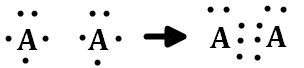 B) 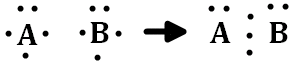 C) 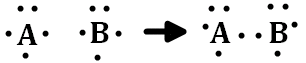 D) 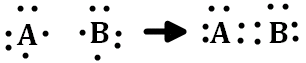 E) 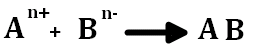 13. При кипячении воды, содержащей гидрокарбонат магния, протекает реакцияA) MgО + СО2  = MgСО3 B) MgСО3 =MgО + СО2  C) Са(НСО3)2 =СаСО3 + СО2 + Н2ОD) Mg(НСО3)2  =MgСО3 + СО2 + Н2О  E) MgСО3 + СО2 + Н2О =Mg(НСО)2 14. В веществах HF и KBr кристаллическая решетка соответственноA) металлическая и атомнаяB) молекулярная и ионнаяC) атомная и молекулярнаяD) ионная и молекулярнаяE) атомная и ионная15. Количество вещества в 5,4 г воды  (в моль)A) 0,4B) 0,1C) 0,5D) 0,3E) 0,2 16. Число протонов в ядре атома элемента с электронной формулой1s2 2s2 2p6 3s2 3p2A) 18B) 10C) 14D) 12E) 1617. Число веществ, взаимодействующих с  NaOH: CO2,Mg, CaO, NaOH, HCl A) 5B) 2C) 1D) 4E) 318. Cтепень окисления серы +6 в соединениях A) Na2SO4B) Na2SC) SO2D) H2SO3E) K2S	19. Особо чистый вольфрам получают восстановлением его из оксида вольфрама (VI) водородотермией. Масса полученного вольфрама (в г ), если в реакцию вступает 24 г оксида и 6,72 л водорода (при н.у.)A) 24B) 18,4C) 36,8D) 9,2E) 12,6 20. При ожоге кожи фосфором её обильно смачивают 5%-ным раствором сульфата меди (II), число молекул сульфата меди в 320 г раствораA) 6,02 ∙ 1023 B) 0,602 ∙ 1023C) 6,02 ∙ 1024 D) 0,602  ∙  1022 E) 0,602 ∙ 102421. Число общих электронных пар в молекуле кислороде  O2A) 4                      B) 2                      C) 5D) 1E) 322. 2,5 моль  водорода взаимодействует с йодом массой A)  635 гB)  335 гC)  445 гD)  245 гE)  535 г23. Масса 4,5 моль серной кислоты A) 98 гB) 490 гC) 49 гD) 441 гE) 392 г24. Пропуская водород над нагретым Fe2O3 можно получить железо. Если израсходовали 2240 мл водорода, то масса железа (г)A) 6,5B) 1,89C) 3,73D) 5,6E) 11,2 25. Никотин – отравляющее вещество, входящее в состав табака, разрушающее здоровье человека, и ведущее к никотиновой зависимости. Если в составе никотина содержится 74, 07% углерода, 8,65% водорода, 17,28% азота, и его молярная масса в два раза больше молярной массы бромоводорода, то никотин имеет формулу A) B)  C)  D) E)        Инструкция: «Вам предлагаются задания, в которых могут быть один или несколько правильных ответов. Выбранный ответ необходимо отметить на листе ответов путем полного закрашивания соответствующего кружка». 26. Признаками химической реакции являютсяA) выделение газа при сливании растворовB) изменение агрегатного состоянияC) образование осадка при сливании растворовD) образование кристаллов при охлаждении раствораE) диффузияF) появление запахаG) исчезновение вещества при растворенииH) исчезновение кристаллов при нагревании раствора27. Вещества с неполярной ковалентной связьюA) B) C) D) E) F) G) H) 28. Постоянные компоненты воздухаA) озонB) кислородC) инертные газыD) угарный газE) азотF) бромG) углеродH) оксиды азота29. На внешнем энергетическом уровне пять электрон уA) NB) ClC) SiD) CE) НF) NaG) PH) Al30. Кислотные свойства проявляют веществаA) B) C) D) E) F) G) H) 31. Не является характеристикой кислородаA) пластиченB) поддерживает горениеC) хорошо растворим в водеD) без запахаE) газF) без цветаG) тяжелее воздухаH) легче воздуха32. Кальций реагирует сA) B) C) D) E) F) G) KOHH) 33. Cвойства, характерные для алюминия при обычных условияхA) твёрдыйB) хрупкийC) легче водыD) бесцветный E) серебристо-белый F) пластичныйG) жидкийH) газобразный34. Элементы, предсказанные Д.И.МенделеевымA) европийB) самарийC) иридийD) галлийE) дубнийF) скандийG) германийH) америций35. Сильным электролитом являетсяA) сернистая кислотаB) сероводородная кислотаC) серная кислотаD) угольная кислотаE) ортофосфорная кислотаF) хлорид натрияG) гидроксид меди (II)H) нитрат алюминия36. Кислая среда образуется при гидролизе солиA) B) C) D) E) F) G) KClH) 37. Для типичных металлов не характерны свойства-A) расположены  в правой верхней  части периодической системыB) имеют количество электронов на внешнем электронном уровне, которое  равно номеру группы в периодической системеC) хорошо проводят теплоту D) большинство  валентных электронов располагаются на предпоследнем энергетическом уровне E) легко принимая электроны, являются в основном окислителями F) хорошо проводят электрический ток G) cостоят из атомов и  ионов одного химического элемента, которые связаны металлической связьюH) являются восстановителями 38. Кислотными оксидами являютсяA) B) BaOC) FeOD) E) F) G) H) NO39. Лакмус окрашивает в синий цвет растворы солейA)B) NaClC) СuSD) E) F) G) AgClH) 40. Вещества, которые в окислительно-восстановительных реакциях могут быть как окислителями, так и восстановителямиA) азотная кислотаB) сернистый газC) аммиак D) сероводородE) сульфид натрияF) сераG) серная кислота H) углекислый газТЕСТ ПО ПРЕДМЕТУ ХИМИЯ ЗАВЕРШЁН